Для того чтобы начать работу в системе дистанционного обучения, Вам необходимо: 1. Зайти в Интернет и в адресной строке ввести адрес сайта дистанционного обучения КрасГМУ: cdo.krasgmu.ru 2. В открывшемся окне введите Ваш логин и пароль (от сайта КрасГМУ). Логин вводиться маленькими буквами, проверьте, отключена ли клавиша "CapsLock". Пароль состоит из четырех цифр. 3. После того, как Вы ввели в оба поля логин и пароль, нажмите кнопку «Вход». 4. Далее Вам откроется окно, выберите раздел «Высшее образование» - «Государственная итоговая аттестация».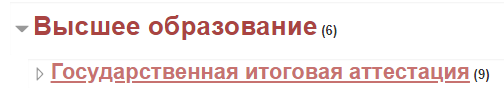 7. Далее щелкните мышью по гиперссылке с названием курса .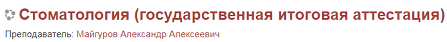 8. Вы можете ознакомиться с тестовыми заданиями выбрав соответствующий раздел 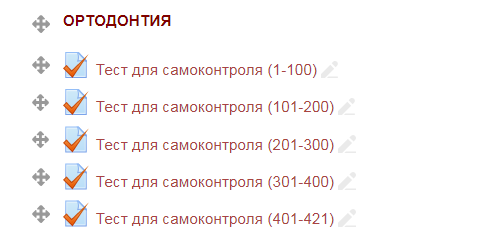 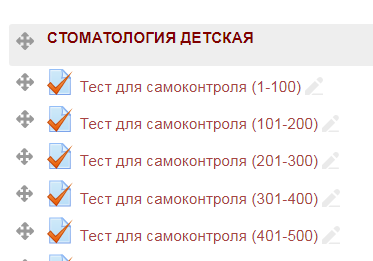 9. Для прохождения итогового контроля перейдите в конец страницы и выберите соответствующий тест. Внимание итоговой контрольный тест ограничен по времени (1 час) и по количеству попыток (1 попытка).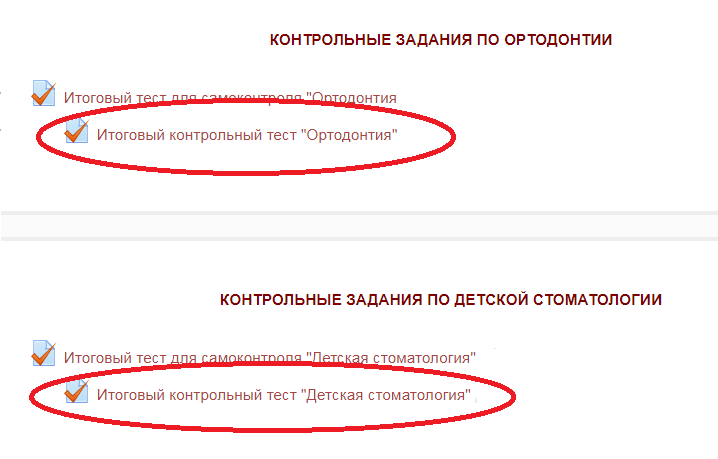 